Добрый день, уважаемые студенты группы 18-п. « Пекарь».Сегодня 16  Сентября 2021  Четверг Дистанционное обучение по предмету  « САНИТАРИЯ»Тема урока :  ИТОГОВЫЙ зачёт по предмету 4 часа ( часы 37- 40).сфотографировать и отправить результаты вашей работы  на почту tika.71@mail.ru или в группу в социальной сети КОНТАКТ или в группу в ВАТСАП.За задание вы должны получить 1 оценку, если до конца дня ( до 16-00)не будут выполнены все задания, в журнал будут выставлены неудовлетворительные оценки .Преподаватель Щапова С.А.телефон 89022654979. Почта  tika.71@mail.ru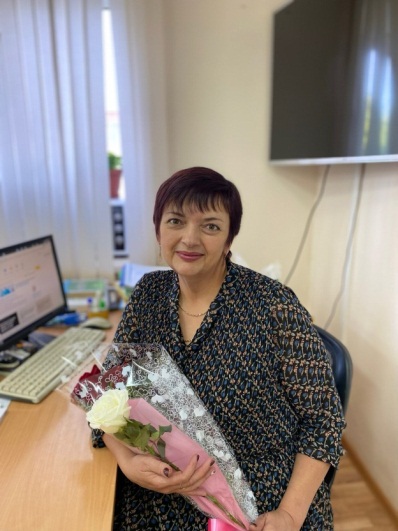  А) от 6 до 72 часов Б) до 48 часов В) до 5-ти суто13. Могут ли случайно упавшие на пол продукты (без упаковки) использоваться при производстве хлеба?А) могут после санитарной зачистки Б) нет   В) да14. Как часто должен проводиться санитарный день на хлебопекарном производстве? А) не чаще 1 раза в три месяца  Б)  не реже 1 раза в месяц В) по мере необходимости 15. Что нужно делать, что бы не допускать появления крыс и мышей в складских помещениях?А) Плотно закрывать все двери, люки, окна ;Б) ставить ловушки и капканы;В)  необходимо проводить профилактическую дератизациюВерные  Ответы запишите в таблицу № вопроса Ответ ( одна буква) 1вопрос2 вопрос3 вопрос4 вопрос5 вопрос6 вопрос7 вопрос8 вопрос9 вопрос10 вопрос11 вопрос12 вопрос13 вопрос14 вопрос15 вопрос